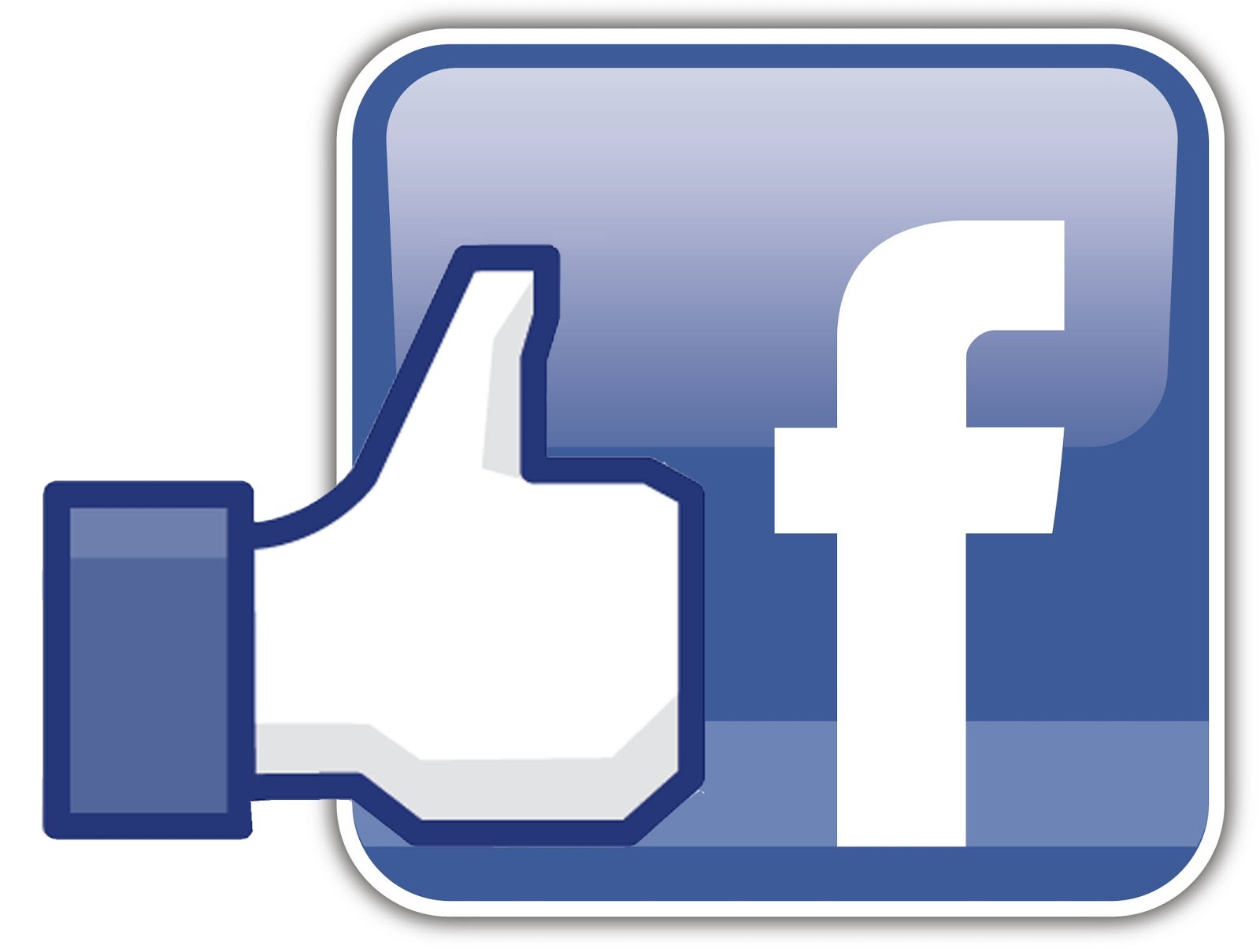 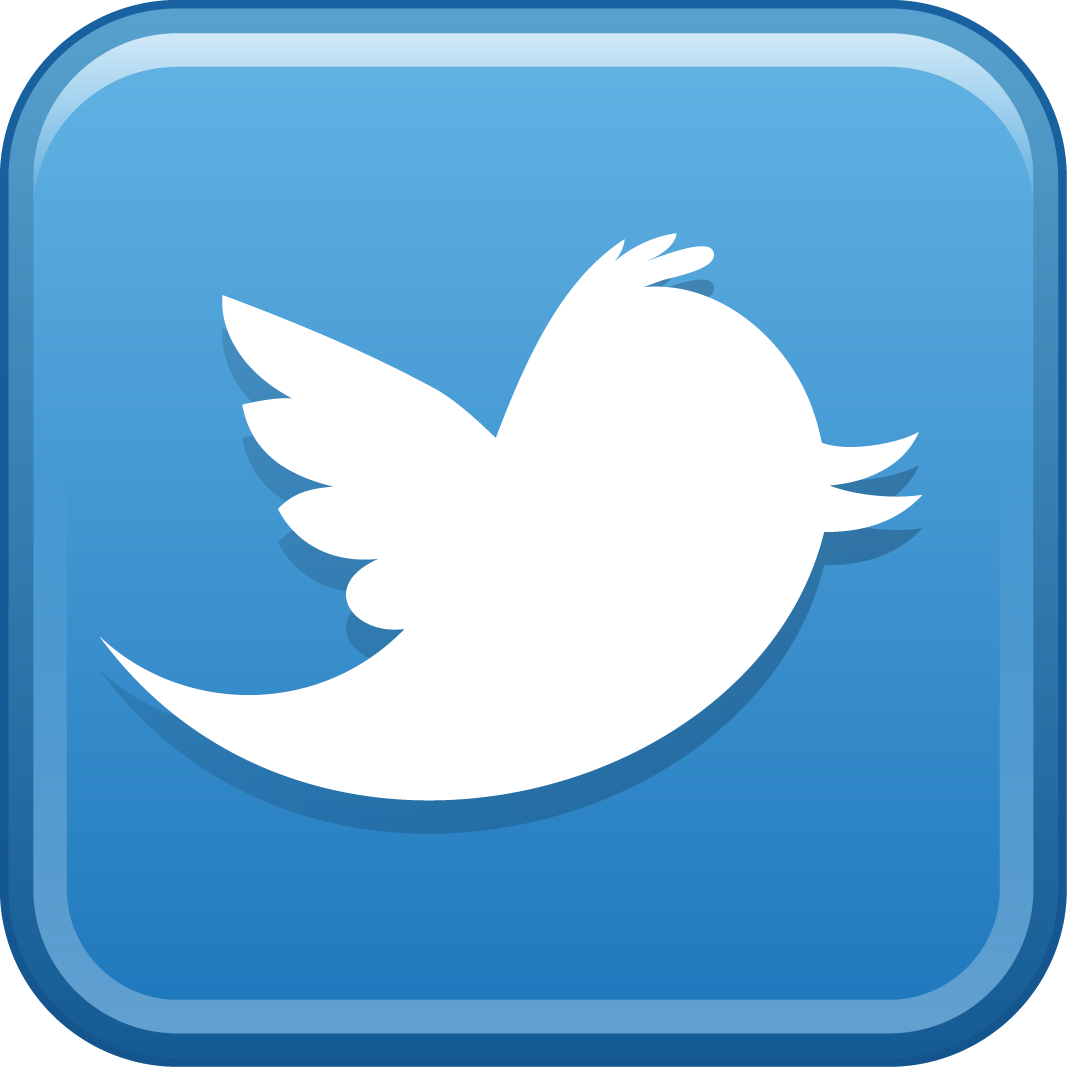 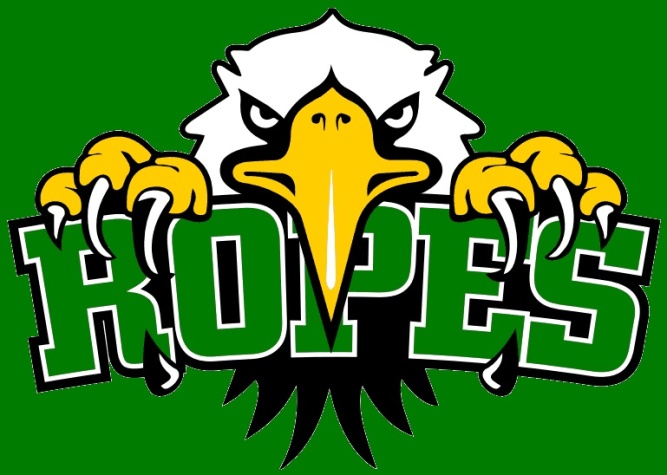 SMALL TOWN VALUES, BIG TIME RESULTSNOTICE OF ROPES ISD BOARD OF TRUSTEES MEETING Wednesday, January 26, 2022 – 6:00 p.m.A special meeting of the Board of Trustees of the Ropes Independent School District will be held Wednesday, January 26. 2022 beginning at 6:00 p.m. in the Conference Room, located at 304 Ranch St., Ropesville, TX.The subjects to be discussed or considered or upon which any formal action may be taken are listed below.  Items do not have to be taken in the order shown on this meeting notice.  AGENDA: Call to Order and Announce Quorum PresentInvocationCommunications and Items for InformationSuperintendent ReportAction ItemsORDER AUTHORIZING THE ISSUANCE AND SALE OF ROPES INDEPENDENT SCHOOL DISTRICT UNLIMITED TAX SCHOOL BUILDING BONDS, SERIES 2022 IN THE APPROXIMATE AGGREGATE PRINCIPAL AMOUNT OF $860,000 LEVYING A TAX AND PROVIDING FOR THE SECURITY AND PAYMENT THEREOF; AUTHORIZING THE EXECUTION AND DELIVERY OF A PURCHASE AGREEMENT AND ENACTING OTHER PROVISIONS RELATING TO THE SUBJECT AND PURPOSES OF THIS ORDERConsideration and action to adopt Board Policy CCGB (LOCAL) concerning economic development applications and agreements for appraised value on qualified property under the Texas Economic Development Act, Chapter 313 of the Texas Tax Code.Consideration and action to hire the Underwood Law Firm as special legal counsel to provide professional services concerning Applications and Agreements for Limitation on Appraised Value of Property under the Texas Economic Development Act, Texas Tax Code, Chapter 313 and waive all conflicts of interest of the Underwood Law Firm related to the submission of such Applications with the District and Meadow ISD from Sundown Wind, LLC and Caprock Solar, LLC.Consideration and possible action to accept for consideration one or more Application for an Appraised Value Limitation on Qualified Property under the Texas Economic Development Act, Texas Tax Code, Chapter 313, assess an Application fee, and authorize the Superintendent to review the Application for completeness and submit such Application to the Comptroller.Adjourn to Closed Session: (The Board may recess into Closed Session for purposes permitted by the Texas Open Meetings Act, Tex. Gov’t Code Sections 551.001 et seq., 551.071(private consultation with attorney), 551.072, 551.073, 551.074, 551.075, 551.076, 551.082, 551.083, 551.084)Discussion of Personnel, Gov’t Code 551.074Discussion of Real Property, Gov’t Code 551.072Discussion of School Children, School District Employee, Disciplinary Matter or Complaint, Gov’t Code 551.082Return to Open Session and Take Action if needed on Closed Session ItemsIf during the course of the meeting, discussion of any item on the agenda should be held in an executive or closed meeting, the Board will conduct a closed meeting in accordance with the Texas Open Meetings Act, Government Code, Chapter 551, Subchapters D&E.  Before any closed meeting is convened, the presiding officer will publicly identify the section or sections of the Act authorizing the closed meeting.  All final votes, or decisions will be taken in open meeting.This notice was posted in compliance with the Texas Open Meetings Act on Friday, January 21, 2022 at 4:00 p.m.